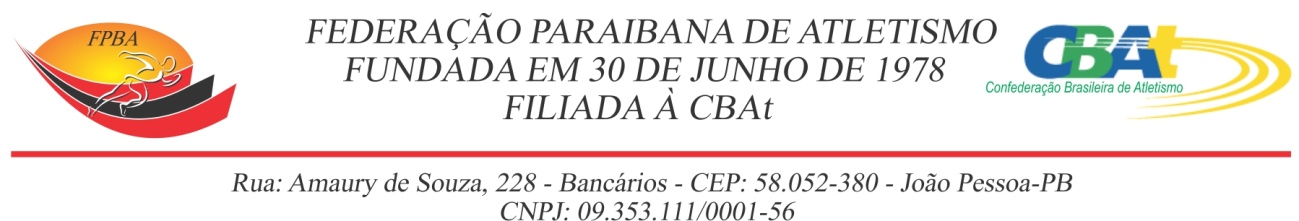 Rua: Amaury de Souza. 228 -Bancários – CEP: 58.051-380 – João Pessoa -PBCGC: 09.353.111.0001-56REGULAMENTO DA III CORRIDA EM VOLTA DO CAMPUS DA UFPB1.DO EVENTO1.1.A CORRIDA DA III VOLTA AO CAMPUS DA UFPB,  será realizada no dia 09 de junho  de 2019, na cidade de João Pessoa, nas distâncias de 5km e 10 km em torno da Cidade Universitária da UFPB  sendo iniciada dentro da Pista de Atletismo da UFPB, pela Associação Paraibana de Atletismo e Federação Paraibana de Atletismo fazendo parte de um evento máster de Atletismo ( III COPA BRASIL ASPA DE ATLETISMO MASTER  E DO CIRCUITO PARAIBANO DE CORRIDAS DE RUA ) promovido pela FPBA com participação de PESSOAS DE AMBOS OS SEXOS, devidamente inscritos,  independentemente da condição climática. 2. PARTICIPAÇÃO 2.1 Poderão participar da Corrida da III Corrida em volta do campus da UFPB , público em geral  de ambos os sexos, a partir de 16 anos ( 5km ) e a partir dos 19 anos para os 10 km e atletas que estarão  participando  da III Copa Brasil de Atletismo Master e do Circuito Paraibano de Atletismo. 2.2 A Corrida, será dividida nas seguintes categorias nos naipes  masculino e feminino: Nos 5 km e 10 km 2.2.1-  Geral  e faixas etárias; 2.2.2- Master que estão participando da  III Copa Brasil de Atletismo Master.3. INSCRIÇÕES :3.1 As inscrições serão limitadas a 200 atletas para os  5 e 10 km ,estas poderão ser feitas até 31 de maio ou quando for completado o limite de inscrição. 3.2 As inscrições deverão ser realizadas  pelo preenchimento da ficha de inscrição que estar disponível no site da FPBA e enviar  a cópia para o e mail que consta na ficha (denusofi001@gmail.com) juntamente com o comprovante de pagamento.3.3 O custo da inscrição será de R$ 50,00 (cinquenta reais) para público em geral. Atletas participantes da III   Copa   o valor estará fazendo parte do pacote de inscrição, 3.4 Não haverá reembolso, por parte da ORGANIZAÇÃO, bem como de seus PATROCINADORES, APOIADORES E REALIZADORES, de nenhum valor correspondente à inscrição3.5 O atleta deverá preencher a ficha de inscrição em todos os campos solicitados, com letra legível e sem abreviaturas. Ao preencher a ficha de inscrição, o atleta declara que: a) Ao participar deste EVENTO, o ATLETA assume total responsabilidade pelos dados fornecidos, aceita e acata totalmente o REGULAMENTO e suas regras, assume as despesas de transporte, hospedagem, alimentação, seguro e quaisquer outras despesas necessárias ou provenientes da sua participação antes, durante e depois do EVENTO.b) Autoriza o uso de fotografias, filme ou outra gravação contendo imagens de sua participação neste evento para finalidades legítimas, de divulgação do evento através de veículos impressos, televisivos, internet ou outros meios eletrônicos. c) Para a sua participação é imprescindível que o atleta esteja inscrito oficialmente, devendo portar o número de peito.d) Qualquer reclamação sobre o resultado parcial ou final da competição deverá   ser feita, por escrito à comissão organizadora da Corrida, até 30 minutos após sua divulgação. 3.6 A participação de atletas estrangeiros no evento fica condicionada ao estrito cumprimento da norma nº 7 da CBAt, que regulamenta a participação de atletas estrangeiros em provas no Brasil. 4. ENTREGA DE KIT E IDENTIFICAÇÃO4.1 Entrega de KIT a) A entrega do kit será efetuada no Mini auditório da Vila Olímpica Parahyba  - 07 /06 das 9:00 hs às 16:30 hs    . Para a retirada do Kit será necessário apresentar: -   Documento  de  identidade;   comprovante de pagamento. Obs.  O atleta receberá:Camisa do evento da  qual a corrida faz parte ( III Copa Brasil de Atletismo Master )Número de peito  O kit não será entregue fora do prazo estabelecidos no regulamento. 5-DA COMPETIÇÃO: 5.1 - A III Corrida em Volta do Campus da UFPB  será realizada:Data: 09 de junho  de 2019 (domingo) Local da Largada e Chegada:  Pista de Atletismo da FPBAHorário da Concentração dos Atletas: a partir das 6h00–Horário da Largada: 6h30.5.2 Será desclassificado o atleta que: - Não cumprir rigorosamente o percurso; - Não passar pelos tapetes de controle de chip; - Dificultar a ação de outros concorrentes; - Chegar sem o número de identificação; - Apresentar durante a corrida conduta antidesportiva; - Pegar carona de autos, bicicletas e similares; - Trocar o número de identificação e chip antes, durante ou depois da corrida; - Encobrir o número e/ou o nome dos patrocinadores; - Escapar da saída da prova, antes do seu inicio oficial. - Desrespeitar qualquer norma deste regulamento. 7.4 A competição será finalizada após 1h30min (uma hora e trinta minutos) da chegada do 1º (primeiro) colocado da prova do 10 Km. 6. PREMIAÇÃO: 6.1 Os atletas serão agraciados com a seguinte premiação: 10 KM E 5 KM  -  GERALTROFÉUS: 1º  LUGAR; 2º LUGAR; 3ª LUGARCATEGORIAS: 5 E 10 KMMEDALHAS PARA 0S 3 PRIMEIROS COLOCADOS DE CADA CATEGORIA5 KM : MASCILINO / FEMININO                               10 KM : MASCULINO E FEMININO- 16 /17 ANOS                                                              - 18 A 24 ANOS- 18 A 24 ANOS                                                            - 25 A 29 ANOS     -- 25 A 29 ANOS                                                          - 30 A 34 ANOS- 30 A 34 ANOS                                                           - 35 A 39 ANOS     - 35 A 39 ANOS                                                           -40 A 44 ANOS-40 A 44 ANOS                                                            - 45 A 49 ANOS- 45 A 49 ANOS                                                          - 50 A 54 ANOS- 55 A 59 ANOS                                                          - 55 A 59 ANOS   - 60 A 64 ANOS                                                          - 60 A 64 ANOS- 65 A 69 ANOS                                                          - 65 A 69 ANOS- 70 A 74 ANOS                                                         - FEMININO ACIMA DE70 ANOS) - 75 A 79 ANOS - ACIMA DOS 80 ANOS7.1. DISPOSIÇÕES GERAIS. A comissão organizadora da III Corrida em Volta do Campus da UFPB   bem como seus PATROCINADORES, APOIADORES e REALIZADORES, não se responsabilizarão por prejuízos ou danos causados pelo atleta inscrito na Corrida, a terceiros ou outros participantes, sendo esses de única e exclusiva responsabilidade do mesmo. A comissão organizadora recomenda aos atletas rigorosa avaliação médica no período que antecede a competição.7.2 Os participantes deverão chegar ao local da largada com, pelo menos, meia hora de antecedência. Durante o percurso o atleta deverá seguir as orientações e sinais dos fiscais e guardas de trânsito. 7.3 A Comissão Organizadora disponibilizará ambulâncias no local da largada, da chegada, preparadas para prestar os primeiros socorros. Os atendimentos de emergência serão efetuados em rede pública. 7.4 Serão colocados à disposição dos ATLETAS inscritos, Sanitários e Guarda-Volumes.  A ORGANIZAÇÃO não recomenda que sejam deixados valores e equipamentos no Guarda-Volumes tais como; dinheiro, cheques, cartões, relógios, celulares, roupas, acessórios de valor (pulseiras, brincos, etc.), dentre outros, não se responsabilizando por qualquer objeto deixado no Guarda Volumes. 7.5 Não haverá reembolso, por parte da ORGANIZAÇÃO, bem como de seus PATROCINADORES, APOIADORES E REALIZADORES, de nenhum valor correspondente a materiais, equipamentos e/ou acessórios utilizados pelos ATLETAS, que venham a ser extraviados durante a sua participação no EVENTO. 7.6 O atleta deverá observar o percurso, não sendo permitido qualquer meio auxiliar, para alcançar qualquer tipo de vantagem. 7.7 A ORGANIZAÇÃO poderá, a qualquer tempo suspender, prorrogar prazos ou ainda adicionar ou limitar o número de inscrições do evento em função de necessidades / disponibilidades técnicas-estruturais sem aviso prévio. 7.8   Os casos omissos neste regulamento serão resolvidos   pela   COMISSÃO ORGANIZADORAOBS. OS 05 PRIMEIROS PARTICIPANTES DA PARAÍBA DA III CORRIDA EM VOLTA DO CAMPUS DA UFPB NOS 10 KM   NOS NAIPES MASCULINO E FEMININO SERÃO PONTUADO, FAZENDO PARTE DO CIRCUITO PARAIBANO DE CORRIDAS DE RUA QUE NO FINAL DO MESMO O 1º LUGAR MASCULINO E FEMININO RECEBERÃO PASSAGENS PARA S. SILVESTRE   EM   SÃO   PAULO.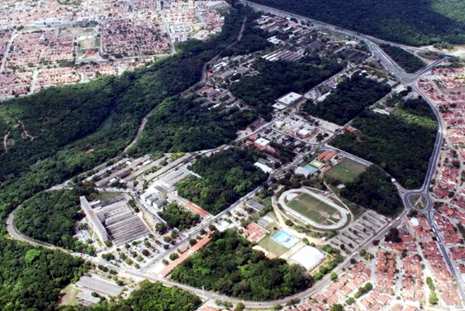 